RECOMMANDATIONS POUR LA MISE EN ŒUVRE DU LIVRETRappel des modalités certificativesUnité U51 « Relation client » - Coefficient 2Contrôle en cours de formation : une commission constituée du professeur d’économie-gestion et d’un enseignant du domaine professionnel se réunit au cours du troisième semestre de formation pour viser et noter les livrets de compétences et les fiches. La visite de stage sera l’occasion d’échanger avec le tuteur sur les appréciations à porter. L’évaluation s’appuiera sur le livret de compétences et les fiches.Forme ponctuelle (pour les centres non habilités à pratiquer le CCF) : interrogation orale de 10 min. La commission d’interrogation est constituée d’un professeur d’économie-gestion et d’un enseignant du domaine professionnel. Le candidat déposera dans le centre d’examen deux semaines avant le début de l'épreuve un rapport d’activités (5 pages maximum) mettant en évidence la relation client. Les commissions d'interrogation prennent connaissance des dossiers avant le début des interrogations.Pendant l’entretien, les examinateurs prendront appui sur le dossier du candidat pour l’inviter à développer certains aspects et lui donner éventuellement l’occasion de défendre un point de vue. Ils pourront lui demander de préciser certains points et en aborder d’autres.Rappel des tâches correspondantes à l’unité U51Activités à réaliser par l’étudiantLes différentes activités à mener par l’étudiant concernent :la relation client : cette activité doit être conduite par l’étudiant, l’activité doit être « vécue en autonomie » ou « accompagnée » ;l’organisation du S.A.V. permettant la mise en œuvre de la relation client : en fonction des entreprises, cette activité pourra être « observée » par l’étudiant.Pour chaque activité menée, l’étudiant complète les fiches (voir Fiche d’activité n°) mettant en évidence :le domaine d’activité ;les objectifs visés ;les moyens mis en œuvre ;les résultats obtenus.NB : ces fiches sont à dupliquer autant de fois que nécessaire.Autoévaluation par l’étudiantA l’issue des périodes de formation en entreprise, l’étudiant s’auto évalue en complétant dans le tableau Évaluation des activités, les lignes repérées par un E.Évaluation par le tuteurA l’issue des périodes de formation en entreprise, le tuteur évalue l’étudiant en complétant dans le tableau Évaluation des activités, les lignes repérées par un T.Ces tableaux sont organisés autour des deux domaines : relation client et organisation du SAV. Ils comportent le détail de la tâche à mener (issue du référentiel des activités professionnelles du BTS MV).Évaluation par l’équipe pédagogiqueDans chaque tableau, la colonne de droite précise le numéro de la compétence concernée afin de faciliter l’utilisation de la grille d’évaluation de la sous-épreuve U51, par les équipes pédagogiques. ÉVALUATION DES ACTIVITÉS PAR LE TUTEUR RELATION CLIENT : Accueil, réceptionTâches principalesA4.T1 : Accueillir le client A4.T2 : Réceptionner le véhiculeTâche principale A4.T3 : Restituer le véhiculeORGANISATION DU SAV AU SERVICE DE LA RELATION CLIENTTâches principalesA3.T1 : Planifier et organiser les interventionsA3.T2 : Superviser et contrôler les interventionsA3.T3 : Réaliser des actions d’accompagnement techniqueA3.T4 : Assurer la gestion des outillages, équipements et documentation (mise à jour, conformité…)A3.T5 : Participer à la politique qualité, hygiène, sécurité et environnementaleA4.T4 : Dialoguer, échanger avec des tiers (expert, dépanneur, assureur, contrôleur technique)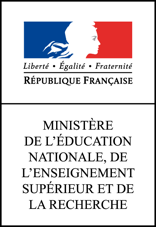 BREVET DE TECHNICIEN SUPERIEURMAINTENANCE DES VÉHICULESLogo établissementLIVRET DE SUIVI DES COMPÉTENCES ET ACTIVITÉS EN ENTREPRISE LIÉES À L’UNITÉ U51ÉTUDIANT.EÉTUDIANT.ENom / PrénomClasseOptionSTRUCTURE D’ACCUEIL (entreprise)STRUCTURE D’ACCUEIL (entreprise)Raison socialeNom / prénom du responsable de l’entrepriseNom / prénom du tuteur de l’étudiant.eAdresseTél / mailÉTABLISSEMENT SCOLAIREÉTABLISSEMENT SCOLAIRENom de l’établissementAdresseTél / mailProfesseurs.es chargé.es du suiviANNÉES SCOLAIRES20  / 2020   / 20  A3-T1Planifier et organiser les interventions.A3-T2Superviser et contrôler les interventions.A3-T3Réaliser des actions d’accompagnement technique.A3-T4Assurer la gestion des outillages, équipements et documentation (mise à jour, conformité…).A3-T5Participer à la politique qualité, hygiène, sécurité et environnementale.A4-T1Accueillir le client.A4-T2Réceptionner le véhicule.A4-T3Restituer le véhicule.A4-T4Dialoguer, échanger avec des tiers (expert, dépanneur, assureur, contrôleur technique).Évaluation E/TNon abordéeInsuffisantFragileSatisfaisantTrès satisfaisantCompétences concernéesPrendre un rdv (au téléphone, en présentiel, par courriel, SMS).EC511Prendre un rdv (au téléphone, en présentiel, par courriel, SMS).TC511Recevoir le client.EC511Recevoir le client.TC511Écouter et collecter les informations nécessaires à l’ouverture de l’ordre de réparation.EC512Écouter et collecter les informations nécessaires à l’ouverture de l’ordre de réparation.TC512Effectuer le tour du véhicule avec le client selon une procédure définie.EC253Effectuer le tour du véhicule avec le client selon une procédure définie.TC253Effectuer un pré-diagnostic et/ou essais.EC253Effectuer un pré-diagnostic et/ou essais.TC253Prévenir le client de la non-conformité du véhicule.EC253Prévenir le client de la non-conformité du véhicule.TC253Proposer un service ou une vente additionnelle.EC253Proposer un service ou une vente additionnelle.TC253Informer, conseiller le client sur les services (techniques, commerciaux, prêt de véhicules, facilités de financement) mis à sa disposition.EC514Informer, conseiller le client sur les services (techniques, commerciaux, prêt de véhicules, facilités de financement) mis à sa disposition.TC514Estimer le délai de réparation.EC252Estimer le délai de réparation.TC252Remettre au client une estimation chiffréeEC251Remettre au client une estimation chiffréeTC251Rédiger l’OR conformément à la demande du client.EC251Rédiger l’OR conformément à la demande du client.TC251Consulter les informations relatives à la prise en charge du véhicule (garantie, rappels, entretien, et procédures administratives).EC252Consulter les informations relatives à la prise en charge du véhicule (garantie, rappels, entretien, et procédures administratives).TC252Formaliser l’accord du client.EC252Formaliser l’accord du client.TC252Évaluation E/TNon abordéeInsuffisantFragileSatisfaisantTrès satisfaisantCompétences concernéesInformer le client que le véhicule est prêt.EC511Informer le client que le véhicule est prêt.TC511Expliquer au client avec un langage adapté les travaux réalisés et les éléments de facturation en lien avec l’OR.EC515Expliquer au client avec un langage adapté les travaux réalisés et les éléments de facturation en lien avec l’OR.TC515Conseiller le client sur l’utilisation du véhicule.EC514Conseiller le client sur l’utilisation du véhicule.TC514Avertir le client des risques encourus en cas de non-conformité du véhicule.EC513Avertir le client des risques encourus en cas de non-conformité du véhicule.TC513Remettre le véhicule propre et sans les protections.EC511Remettre le véhicule propre et sans les protections.TC511Appliquer une politique de fidélisation.EC516Appliquer une politique de fidélisation.TC516Décrire les litiges à la hiérarchie.EC511Décrire les litiges à la hiérarchie.TC511Évaluation E/TNon abordéeInsuffisantFragileSatisfaisantTrès satisfaisantCompétences concernéesS’assurer de la présence des collaborateurs et du bon fonctionnement des outillages.EC442S’assurer de la présence des collaborateurs et du bon fonctionnement des outillages.TC442Répartir les interventions suivant les compétences des collaborateurs et leur charge de travail.EC442Répartir les interventions suivant les compétences des collaborateurs et leur charge de travail.TC442Vérifier la prise en compte de l’ordre de réparation.EC442Vérifier la prise en compte de l’ordre de réparation.TC442Vérifier le respect de la méthode de prise en charge du véhicule (qualité, hygiène, sécurité).EC442Vérifier le respect de la méthode de prise en charge du véhicule (qualité, hygiène, sécurité).TC442Vérifier l’application des procédures du constructeur.EC442Vérifier l’application des procédures du constructeur.TC442Surveiller l’avancement des interventions et repérer les éventuelles difficultés techniques des collaborateurs.EC441Surveiller l’avancement des interventions et repérer les éventuelles difficultés techniques des collaborateurs.TC441Vérifier que les délais des interventions sont respectés.EC442Vérifier que les délais des interventions sont respectés.TC442Utiliser des indicateurs de performance de l’atelier.EC442Utiliser des indicateurs de performance de l’atelier.TC442Assurer la supervision de travaux comportant des risques liés à l’énergie mise en œuvre.EC341C342Assurer la supervision de travaux comportant des risques liés à l’énergie mise en œuvre.TC341C342Évaluation E/TNon abordéeInsuffisantFragileSatisfaisantTrès satisfaisantCompétences concernéesIdentifier et rendre compte des besoins d’accompagnements. Estimer le temps nécessaire à l’accompagnement.Effectuer si besoin une démonstration ou une formation relais. EC441C442Identifier et rendre compte des besoins d’accompagnements. Estimer le temps nécessaire à l’accompagnement.Effectuer si besoin une démonstration ou une formation relais. TC441C442Evaluation E/TNon abordéeInsuffisantFragileSatisfaisantTrès satisfaisantCompétences concernéesMaîtriser les modes de fonctionnement des nouveaux équipements. Informer les équipes sur les nouveaux équipements et outillages.EC441Maîtriser les modes de fonctionnement des nouveaux équipements. Informer les équipes sur les nouveaux équipements et outillages.TC441Evaluation E/TNon abordéeInsuffisantFragileSatisfaisantTrès satisfaisantCompétences concernéesAppliquer la politique qualité, hygiène, sécurité  et environnementale dans l’entreprise.Proposer des améliorations de démarches QHSE.EC341C342C343Appliquer la politique qualité, hygiène, sécurité  et environnementale dans l’entreprise.Proposer des améliorations de démarches QHSE.TC341C342C343Évaluation E/TNon abordéeInsuffisantFragileSatisfaisantTrès satisfaisantCompétences concernéesAnalyser la demande du tiers.Rassembler les éléments nécessaires pour traiter la demande.Formuler une réponse avec un langage technique adapté.Dialoguer avec un langage technique adapté.Compléter et suivre le dossier dans sa globalité.EC253Analyser la demande du tiers.Rassembler les éléments nécessaires pour traiter la demande.Formuler une réponse avec un langage technique adapté.Dialoguer avec un langage technique adapté.Compléter et suivre le dossier dans sa globalité.TC253VALIDATION DES GRILLES D’EVALUATIONVALIDATION DES GRILLES D’EVALUATIONDateNom(s) prénom(s)  du ou des tuteur(s)Tampon(s) et signature(s)BREVET DE TECHNICIEN SUPERIEURMAINTENANCE DES VÉHICULESLogo établissementFICHE D’ACTIVITÉS EN ENTREPRISEFICHE D’ACTIVITÉS EN ENTREPRISEFICHE D’ACTIVITÉS EN ENTREPRISEÉTUDIANT.EÉTUDIANT.ENom / PrénomÉtablissement scolaireClasseDOMAINE D’ACTIVITÉ (cocher la ou les cases)DOMAINE D’ACTIVITÉ (cocher la ou les cases)DOMAINE D’ACTIVITÉ (cocher la ou les cases)DOMAINE D’ACTIVITÉ (cocher la ou les cases)DOMAINE D’ACTIVITÉ (cocher la ou les cases)DOMAINE D’ACTIVITÉ (cocher la ou les cases)DOMAINE D’ACTIVITÉ (cocher la ou les cases)DOMAINE D’ACTIVITÉ (cocher la ou les cases)RELATION CLIENT : Accueil, réceptionRELATION CLIENT : Accueil, réceptionRELATION CLIENT : Accueil, réceptionRELATION CLIENT : Accueil, réceptionRELATION CLIENT : Accueil, réceptionRELATION CLIENT : Accueil, réceptionRELATION CLIENT : Accueil, réceptionRELATION CLIENT : Accueil, réceptionAccueil du clientRéception du véhiculeRéception du véhiculeRéception du véhiculeRestitution du véhiculeORGANISATION DU SAV AU SERVICE DE LA RELATION CLIENTORGANISATION DU SAV AU SERVICE DE LA RELATION CLIENTORGANISATION DU SAV AU SERVICE DE LA RELATION CLIENTORGANISATION DU SAV AU SERVICE DE LA RELATION CLIENTORGANISATION DU SAV AU SERVICE DE LA RELATION CLIENTORGANISATION DU SAV AU SERVICE DE LA RELATION CLIENTORGANISATION DU SAV AU SERVICE DE LA RELATION CLIENTORGANISATION DU SAV AU SERVICE DE LA RELATION CLIENTPlanification organisationContrôle des interventionsPlanification organisationContrôle des interventionsPlanification organisationContrôle des interventionsAccompagnement techniqueDialogue avec des tiersPolitique qualité, hygiène, sécurité, environnementPolitique qualité, hygiène, sécurité, environnementPolitique qualité, hygiène, sécurité, environnementGestion des outillagesDESCRIPTION DE L’ACTIVITÉDESCRIPTION DE L’ACTIVITÉDESCRIPTION DE L’ACTIVITÉDESCRIPTION DE L’ACTIVITÉDESCRIPTION DE L’ACTIVITÉDESCRIPTION DE L’ACTIVITÉVÉCUE EN AUTONOMIEACCOMPAGNÉEOBSERVÉEObjectif(s) visé(s) :Objectif(s) visé(s) :Objectif(s) visé(s) :Objectif(s) visé(s) :Objectif(s) visé(s) :Objectif(s) visé(s) :Moyens et processus mis en œuvre :Moyens et processus mis en œuvre :Moyens et processus mis en œuvre :Moyens et processus mis en œuvre :Moyens et processus mis en œuvre :Moyens et processus mis en œuvre :Résultats obtenus :Résultats obtenus :Résultats obtenus :Résultats obtenus :Résultats obtenus :Résultats obtenus :VALIDATIONVALIDATIONDateNom prénom du tuteur(tampon et signature)